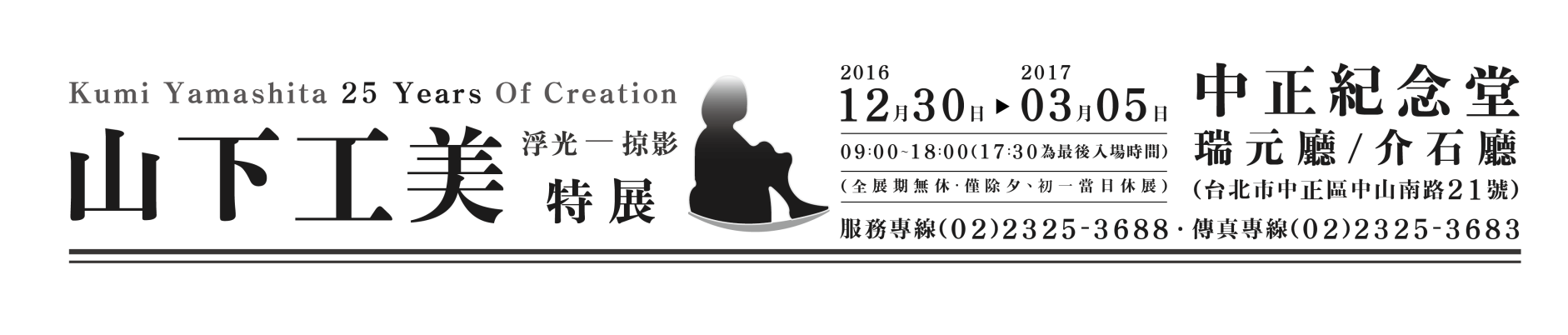 驚嘆號的影子為何是問號！？五彩繽紛的色紙，燈光下的影子居然是一張張世間眾相！國際首屈一指使用「影子」創作的當代藝術家─山下工美，她的光影作品深受藝術、時尚、設計界的青睞，廣為流傳於各類設計網站及部落格。她也擅長使用日常生活中唾手可得的媒材，積木、布料甚至是信用卡，到了她的手上便幻化成一件件令人嘆為觀止的作品。本次山下工美首次大型個人特展，除了集結她最具代表性的光影作品，也將創作生涯中重要的織品與拓印系列作品，以及今年最新的創作一起帶進台灣，堪稱是山下工美藝術生涯中首次最完整的展覽陣容。今年冬天，不用在螢幕上望圖興嘆 ‧ 國際殿堂級的藝術展覽，就在台灣！優 惠 訂 購 單單位名稱：　　　　　　　　　　　　　　　　　　　　　　　　　　　　 　　負責人：　　　　　　　　　　　　　　　地址：　　　　　　　　　　　　　　　　　　　　　　　　　　　　　　　　　　電話：　　　　　　　　　　　　　　　　如未能參加團體訂購，可利用以下方式購買預售單人票180元(原價299元)。(不限持票資格，不分平假日使用)訂購流程：完成全額付款→訂購回條傳真至(02)2325-3683→撥打服務專線(02)2325-3688確認訂單→約七至十個工作天可收到票券※單筆訂購8張(含)以上，可免運費；若訂購未滿8張，需酌收服務費(含郵資)40元。(請自行留存匯款收據)匯款資料：永豐銀行 城中分行(銀行代號：807)　戶名：新世博國際股份有限公司　匯款帳戶：126-001-0038-7601訂購資料：現場售票資訊：單人票：NT$299 (一般民眾使用)幼童票：NT$230 (年齡3~12歲(含)以下使用，入場請出示年齡證明文件)特優票：NT$140 (65歲(含)以上長者、身障陪同者一名(需與身障者同時入場))免　票：未滿3歲幼童(民國102年12月1日以後之幼童憑證入場，需成人持票陪同)、身心障礙者(憑證)主辦單位：天空藝術、新世博國際、用心藝術、創世紀全球娛樂 / 合辦單位：國立中正紀念堂管理處姓名訂購張數金額金額姓名訂購張數金額金額預售單人票：NT$180/張數量有限，售完為止預售單人票：NT$180/張數量有限，售完為止預售單人票：NT$180/張數量有限，售完為止共計　　　張 / 金額　 　　元(現場不販售此優惠票種，不限持票資格，不分平假日使用)共計　　　張 / 金額　 　　元(現場不販售此優惠票種，不限持票資格，不分平假日使用)共計　　　張 / 金額　 　　元(現場不販售此優惠票種，不限持票資格，不分平假日使用)共計　　　張 / 金額　 　　元(現場不販售此優惠票種，不限持票資格，不分平假日使用)共計　　　張 / 金額　 　　元(現場不販售此優惠票種，不限持票資格，不分平假日使用)訂購人：　　　　　　　　　　　連絡電話：　　　　　　　   匯款金額：　　　　　匯款日期/時間：　　　　　　/　　　    匯款帳號後五碼：              寄送地址：□□□  　　　　　　　　　　　　　　　　　　　　　　　　   　　　　　　　　